Dálkstillingar – Hægristilling á áherslunúmerum – Töflunet Tíu dýrustu borgir í heimiTókýó		JapanOsaka		JapanSydney		ÁstralíaOsló		NoregurMelbourne		ÁstralíaSingapúr		Suður-Asíu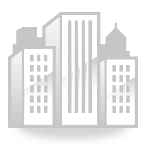 Zürich		SvissParís		FrakklandCaracas		VenesúelaGenf		SvissTíu ódýrustu borgir í heimi Karachi		Pakistan Mumbai		IndlandNýja-Delí		IndlandKathmandu		Nepal Algeirsborg		Alsír Búkarest		Rúmenía Colombo		Sri Lanka Panama-borg		Panama Jeddah		Sádí-Arabíu Teheran		ÍranGömlu íslensku mánaðaheitinVetur	Gormánuður	Ýlir	Mörsugur	Þorri	Góa	EinmánuðurSumar	Harpa	Skerpla	Sólmánuður	Heyannir	Tvímánuður	HaustmánuðurÞorri hefst föstudag í 13. viku vetrar 		(19.–26. janúar)Góa hefst sunnudag í 18. viku vetrar 		(18.–25. febrúar)Einmánuður hefst þriðjudag í 22. viku vetrar 		(20.–26. mars)Harpa hefst sumardaginn fyrsta, fimmtudag í 1. viku sumars 		(19.–25. apríl)Skerpla hefst laugardag í 5. viku sumars 		(19.–25. maí)Sólmánuður hefst mánudag í 9. viku sumars 		(18.–24. júní)Heyannir hefjast á sunnudegi 		(23.–30. júlí)Tvímánuður hefst þriðjudag í 18. viku sumars 		(22.–29. ágúst)Haustmánuður hefst fimmtudag í 23. viku sumars 		(20.–26. september)Gormánuður hefst fyrsta vetrardag, laugardag í 1. viku vetrar 		(21.–28. október)Ýlir hefst mánudag í 5. viku vetrar 		(20.–27. nóvember)Mörsugur hefst miðvikudag í 9. viku vetrar 		(20.–27. desember)